Lithium and the Brain article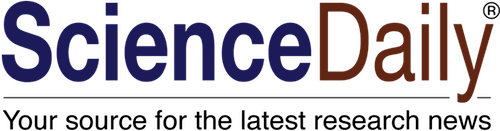 Featured Researchfrom universities, journals, and other organizationsLithium in the brainDate:September 26, 2013Source:Technische Universitaet MuenchenSummary:Experiments with neutrons show that the antidepressant lithium accumulates more strongly in white matter of the brain than in grey matter. This leads to the conclusion that it works differently from synthetic psychotropic drugs. Brain tissue samples were examined in one study with the aim of developing a better understanding of the effects this substance has on the human psyche.At present lithium is most popular for its use in rechargeable batteries. But for decades now, lithium has also been used to treat various psychological diseases such as depressions, manias and bipolar disorders. But, the exact biological mode of action in certain brain regions has hardly been understood. It is well known that lithium lightens moods and reduces aggression potential.Source: Princeton.eduLithium carbonate